Magzatmozgás és NST vizsgálatok (dr. Bata Barnabás Magánrendelője) Tel: 84/322-522 és 20/346-7424Név: …………………………………………………………………………………    Szül. dátum: …………………………... TAJ: ………………………….…….. UM: ……………..…………..  Szvi: …..…………………………….1 kocka 15 percnek felel meg. Naponta 1x kell megszámolni a magzatmozgásokat és a 10. mozgást kell jelölni X-vel. Több, mint 2 órás várakozás esetén jelentkezni kell a kezelőorvosnál illetve a szülészeten !Terhességi hetek/ Vizsg.időszak3535353535353536363636363636373737373737373838383838383839393939393939394040404040404016.00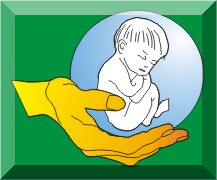 16.3017.0017.3018.0018.3019.0019.3020.0020.3021.00NST vizsgálatok:Dátum:  ……………………….BV:……………………………….NST: …………………………….Flow: …………………………..MRT: …………………………..RR:   ……………………..HgmmVizelet: ……………………….Kontroll: ……………………..Terápia: ………………………Dátum:  ……………………….BV:……………………………….NST: …………………………….Flow: …………………………..MRT: …………………………..RR:   ……………………..HgmmVizelet: ……………………….Kontroll: ……………………..Terápia: ………………………Dátum:  ……………………….BV:……………………………….NST: …………………………….Flow: …………………………..MRT: …………………………..RR:   ……………………..HgmmVizelet: ……………………….Kontroll: ……………………..Terápia: ………………………Dátum:  ……………………….BV:……………………………….NST: …………………………….Flow: …………………………..MRT: …………………………..RR:   ……………………..HgmmVizelet: ……………………….Kontroll: ……………………..Terápia: ………………………Dátum:  ……………………….BV:……………………………….NST: …………………………….Flow: …………………………..MRT: …………………………..RR:   ……………………..HgmmVizelet: ……………………….Kontroll: ……………………..Terápia: ………………………Dátum:  ……………………….BV:……………………………….NST: …………………………….Flow: …………………………..MRT: …………………………..RR:   ……………………..HgmmVizelet: ……………………….Kontroll: ……………………..Terápia: ………………………Dátum:  ……………………….BV:……………………………….NST: …………………………….Flow: …………………………..MRT: …………………………..RR:   ……………………..HgmmVizelet: ……………………….Kontroll: ……………………..Terápia: ………………………………………………………………………………………………………………………………………………………………………………………………………………………………………………………………………………………………………………………………………………………………………………………………………………………………………………………………………………………………………………………………………………………………………………………………………………………………………………………………………………………………………………………………………………………………………………………………………………………………………………………………………………………………………………………………………………………………………………………………………………………………………………………………………………………………………………………………………………………………………………………………………………………………………………………………………………………………………………………………………………………………………………………………………………………………………………………………………………………………………………………………………………………………………………………………………………………………………………………………………………………………………………………………………………………………………………………………………………………………………………………………………………………………………………………………………………………………………………………………………………………………………………………………………………………………………………………………………………………………………………………………………………………………………………………………………………………………………………………………………………………………………………………………………………………………………………………………………………………………………………………………………………………………………………………………………………………………………………………………………………………………………………………………………………………………………………………………………………………………………………………………………………………………………………………………………………………………………………………………………………………………………………………………………………………………………………………………………………………………………………………………………………………………………………………………………………………………………………………………………………………………………………………………………………………………………………………………………………………………………………………………………………………………………………………………………………………………………………………………………………………………………………………………………………………………………………………………………………………………………………………………………………………………………………………………………………………………………………………………………………………………………………………………………………………………………………………………………………………………………………………………………………………………………………………………………………………………………………………………………………………………………………………………………………………………………………………………………………………………………………………………………………………………………………………………………………………………………………………………………………………………………………………………………………………………………………………………………………………………………………………………………………………………………………………………………………………………………………………………………………………………………………………………………………………………………………………………………………………………………………………………………………………………………………………………………………………………………………………………………………………………………………………………………………………………………………………………………………………………………………………………………………………………………………………………………………………………………………………………………………………………………………………………………………………………………………………………………………………………………………………………………………………………………………………………………………………………………………………………………………………………………………………………………………………………………………………………………………………………………………………………………………………………………………………………………………………………………………………………………………………………………………………………………………………………………………………………………………………………………………………………………………………………………………………………………………………………………………………………………………………………………………………………………………………………………………………………………………………………………………………………………………………………………………………………………………………………………………………………………………………………………………………………………………………………………………………………………………………………………………………………………………………………………………………………………………………………………………………………………………………………………………………………………………………………………………………………………………………………………………………………………………………………………………………………………………………………………………………………………………..……………………………………………………………………………………………………………………………………………………………………………………………………………………………………………………………………………………………………………………………………………..……………………………………………………………………………………………………………………………………………………………………………………………………………………………………………………………………………………………………………………………………………..……………………………………………………………………………………………………………………………………………………………………………………………………………………………………………………………………………………………………………………………………………..……………………………………………………………………………………………………………………………………………………………………………………………………………………………………………………………………………………………………………………………………………..……………………………………………………………………………………………………………………………………………………………………………………………………………………………………………………………………………………………………………………………………………..……………………………………………………………………………………………………………………………………………………………………………………………………………………………………………………………………………………………………………………………………………..……………………………………………………………………………………………………………………………………………………………………………………………………………………………………………………………………………………………………………………………………………………………………………………………………………………………………………………………………………………………………………………………………………………………………………………………………………………………………………………………………………………………………………………………………………………………………………………………………………………………………………………………………………………………………………………………………………………………………………………………………………………………………………………………………………………………………………………………………………………………………………………………………………………………………………………………………………………………………………………………………………………………………………………………………………………………………………………………………………………………………………………………………………………………………………………………………………………………………………………………………………………………………………………………………………………………………………………………………………………………………………………………………………………………………………………………………………………………………………………………………………………………………………………………………………………………………………………………………………………………………………………………………………………………………………………………………………………………………………………………………………………………………………………………………………………………………………………………